Spring Year 5 20th January – 2nd FebruaryTimetable for Year 5 remote learning Please find below the timetable for your child to complete during school time whilst they are not in school. Your child can work through the lessons set each day, and just follow the link which will take you straight to the teaching/learning for that lesson.  They can record their work on the worksheets which have been sent home where appropriate or in their exercise books.Day 1Wed 20th JanSubjectActivityActivityDay 1Wed 20th JanSpellingsCreating nouns using -ship suffix10 minutes ‘Look, Cover, Write, Check’ for the following words:membership, ownership, partnership, dictatorship, championshipCreating nouns using -ship suffix10 minutes ‘Look, Cover, Write, Check’ for the following words:membership, ownership, partnership, dictatorship, championshipDay 1Wed 20th JanTTRS10 minutes TTRS practice Your usernames are in your packs. If you lose it, please email your teacher: joanna.cross@appletonacademy.co.uk https://ttrockstars.com/10 minutes TTRS practice Your usernames are in your packs. If you lose it, please email your teacher: joanna.cross@appletonacademy.co.uk https://ttrockstars.com/Day 1Wed 20th JanEnglishLesson 1 – To understand the features of a persuasive letterhttps://classroom.thenational.academy/lessons/to-understand-the-features-of-a-persuasive-letter-74tk4dWriting warm upWrite words in the correct word class categories – nouns, verbs, adjectives and adverbsMainWhat does ‘Persuasive’ mean? Read the text message and work out what persuasive means. Write the words persuade, persuasive, persuasion and persuading in the correct word class categories. When might you be persuasive in real life? What jobs require someone to use their persuasion skills?Persuasive techniques - Flattery, Presumption, Veiled ThreatCan you persuade using the different persuasive techniques? Pause the lesson and think about how you can persuade someone to buy the pencil.Features of a persuasive letter Pause the lesson and read the letter, focus on the features (address, recipient, date, dear, opening, points of the letter, closing, ending, name).Is a letter formal or informal? Independent task Write down all the features of a persuasive letter and then check your answers. Have you written them all down? Practise your persuasive techniques on your family. Lesson 1 – To understand the features of a persuasive letterhttps://classroom.thenational.academy/lessons/to-understand-the-features-of-a-persuasive-letter-74tk4dWriting warm upWrite words in the correct word class categories – nouns, verbs, adjectives and adverbsMainWhat does ‘Persuasive’ mean? Read the text message and work out what persuasive means. Write the words persuade, persuasive, persuasion and persuading in the correct word class categories. When might you be persuasive in real life? What jobs require someone to use their persuasion skills?Persuasive techniques - Flattery, Presumption, Veiled ThreatCan you persuade using the different persuasive techniques? Pause the lesson and think about how you can persuade someone to buy the pencil.Features of a persuasive letter Pause the lesson and read the letter, focus on the features (address, recipient, date, dear, opening, points of the letter, closing, ending, name).Is a letter formal or informal? Independent task Write down all the features of a persuasive letter and then check your answers. Have you written them all down? Practise your persuasive techniques on your family. Day 1Wed 20th JanReading  ComprehensionIslamic Celebration: Eid Al-FitrRead the text and answer the questionsComprehensionIslamic Celebration: Eid Al-FitrRead the text and answer the questionsDay 1Wed 20th JanWritingCreative WritingLook at the picture on https://www.pobble365.com/.Answer the questions and use this to inspire a piece of descriptive writing about the picture.Creative WritingLook at the picture on https://www.pobble365.com/.Answer the questions and use this to inspire a piece of descriptive writing about the picture.Day 1Wed 20th JanMathsLesson 11 – Divide 2 digits by 1 digit (2)Watch the video and answer any questions in your exercise book https://vimeo.com/492054019 Then, complete the worksheet titled ‘Divide 2 digits by 1 digit (2)’.https://resources.whiterosemaths.com/wp-content/uploads/2019/11/Y4-Spring-Block-1-WO9-Divide-2-digits-by-1-digit-2-2019.pdf Remember to check your answers:https://resources.whiterosemaths.com/wp-content/uploads/2019/11/Y4-Spring-Block-1-ANS9-Divide-2-digits-by-1-digit-2-2019.pdf Lesson 11 – Divide 2 digits by 1 digit (2)Watch the video and answer any questions in your exercise book https://vimeo.com/492054019 Then, complete the worksheet titled ‘Divide 2 digits by 1 digit (2)’.https://resources.whiterosemaths.com/wp-content/uploads/2019/11/Y4-Spring-Block-1-WO9-Divide-2-digits-by-1-digit-2-2019.pdf Remember to check your answers:https://resources.whiterosemaths.com/wp-content/uploads/2019/11/Y4-Spring-Block-1-ANS9-Divide-2-digits-by-1-digit-2-2019.pdf Day 1Wed 20th JanMental MathsMental Maths Look at  https://myminimaths.co.uk/year-5-week-3-multiplication-using-formal-written-methods-monday/ Answer the questions then check your answers on the page.Mental Maths Look at  https://myminimaths.co.uk/year-5-week-3-multiplication-using-formal-written-methods-monday/ Answer the questions then check your answers on the page.Day 1Wed 20th JanArtYou will need plain paper for this lesson.  Click on the link for Rob’s video. Follow Rob’s instructions to create a similar drawing.  https://www.youtube.com/watch?v=dYE9voaB0IY You will need plain paper for this lesson.  Click on the link for Rob’s video. Follow Rob’s instructions to create a similar drawing.  https://www.youtube.com/watch?v=dYE9voaB0IY Day 1Wed 20th JanComputingLearn how to code your own musical instruments
By completing this activity you will learn how to interact with sprites, change a sprite's costume, make use of user input and include sounds in your Scratch program.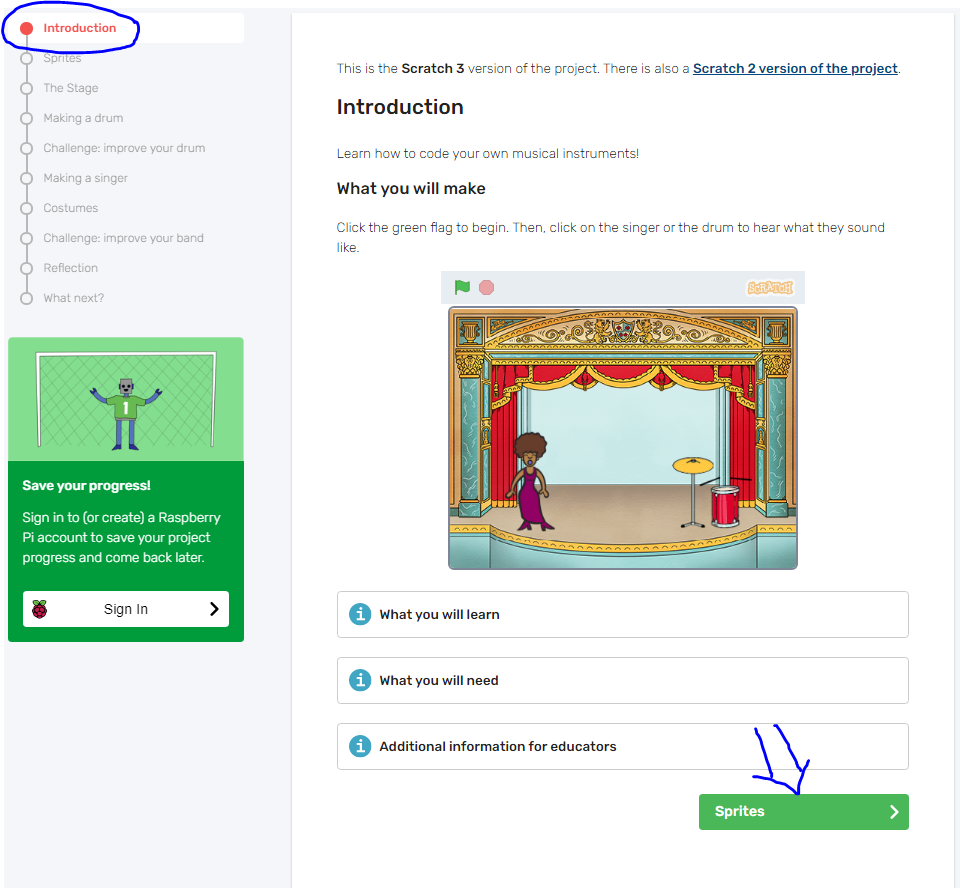 Click on the web link below:
https://projects.raspberrypi.org/en/projects/rock-band It will take you to the introductory page. To progress to the next part of the lesson, click the green button in the bottom right of the screen. You do not need to create an account to save your progress. However, if you would like to, you must have adult supervision or permission for this.When you click on the sprites button (bottom right of the page), it will take you to an instruction page about making a new Scratch project. Open this website rpf.io/scratch-new in a new window and use the instructions to help you.Once you have finished following the instructions on https://projects.raspberrypi.org/en/projects/rock-band/1, click on the green button in the bottom right of the screen called ‘the stage’. There are step by step instructions on each screen. Follow them carefully and look at the diagrams that are show in each step as they will really help you. If your computer or internet connection means you can’t access the program for whatever reason please don’t worry, just let your teacher know. Have fun exploring the program and making a rock band! You can save your scratch program to your computer.Learn how to code your own musical instruments
By completing this activity you will learn how to interact with sprites, change a sprite's costume, make use of user input and include sounds in your Scratch program.Click on the web link below:
https://projects.raspberrypi.org/en/projects/rock-band It will take you to the introductory page. To progress to the next part of the lesson, click the green button in the bottom right of the screen. You do not need to create an account to save your progress. However, if you would like to, you must have adult supervision or permission for this.When you click on the sprites button (bottom right of the page), it will take you to an instruction page about making a new Scratch project. Open this website rpf.io/scratch-new in a new window and use the instructions to help you.Once you have finished following the instructions on https://projects.raspberrypi.org/en/projects/rock-band/1, click on the green button in the bottom right of the screen called ‘the stage’. There are step by step instructions on each screen. Follow them carefully and look at the diagrams that are show in each step as they will really help you. If your computer or internet connection means you can’t access the program for whatever reason please don’t worry, just let your teacher know. Have fun exploring the program and making a rock band! You can save your scratch program to your computer.Day 1Wed 20th JanPEKeeping physically active is important, to support your child with their daily activity they can choose to do an online video lesson or choose to do some other type of activity to help them to keep fit and healthy.  We have provided a couple of suggestions below:PE with Joe: https://www.youtube.com/watch?v=rAX6Q236CwI https://peplanning.org.uk/downloads/pe-at-home/This can be accessed, and the children can pick activities they would like to do. There are indoor and outdoor depending on the weather and space available.Keeping physically active is important, to support your child with their daily activity they can choose to do an online video lesson or choose to do some other type of activity to help them to keep fit and healthy.  We have provided a couple of suggestions below:PE with Joe: https://www.youtube.com/watch?v=rAX6Q236CwI https://peplanning.org.uk/downloads/pe-at-home/This can be accessed, and the children can pick activities they would like to do. There are indoor and outdoor depending on the weather and space available.PoetryClick on the link to listen to the poem.https://www.bbc.co.uk/bitesize/clips/z6cvr82Activity:Listen to the poem and tap out the beat as you listen.Day 2Thurs 21st JanSubjectActivityActivityDay 2Thurs 21st JanSpellingsCreating nouns using -ship suffix10 minutes ‘Look, Cover, Write, Check’ for the following words:membership, ownership, partnership, dictatorship, championshipCreating nouns using -ship suffix10 minutes ‘Look, Cover, Write, Check’ for the following words:membership, ownership, partnership, dictatorship, championshipDay 2Thurs 21st JanTTRS10 minutes TTRS practice Your usernames are in your packs. If you lose it, please email your teacher: joanna.cross@appletonacademy.co.uk https://ttrockstars.com/10 minutes TTRS practice Your usernames are in your packs. If you lose it, please email your teacher: joanna.cross@appletonacademy.co.uk https://ttrockstars.com/Day 2Thurs 21st JanEnglishLesson 2 – To further investigate suffixes -ant, and -enthttps://classroom.thenational.academy/lessons/to-further-investigate-suffixes-ant-and-ent-c5jk4e Why do we look at patterns and rules when studying spellings?Key vocabularyRecap the definitions of a noun, adjective, verb and suffix. Don’t forget to repeat the words after the teacher does. If you need to, jot down the definitions in your book. This might help you remember them.InvestigateWhat is the same and what is different about the words… brilliant/recent; Look at the suffix spelling rules for ‘ant’. Pause the video to write down any of the rules that are helpful.How does adding the suffix ‘ant’ change the word class for the verbs? Pause the video where the teacher tells you.How does adding the suffix ‘ant’ change the spelling and the word class of vacate? Pause the video where the teacher tells you to.What is the correct spelling?Pause the video and add the words to complete the sentence. Write the completed sentence down in your books. Investigate the rules for the ‘ent’ suffix. Can you spot a pattern for ‘ent’? Pause the video to make any notes when you need to. How does the suffix ‘ent’ change the word class of the word?How are the sounds and patterns different between words ending with an ‘ent’ or ‘ant’ suffix?Recap and review your learning from the lesson. Make notes using the diagrams shown on the video. Pause the video if you need to. Complete the word map for ‘radiate’ having followed along with the teacher making a word map for ‘hesitate’.Set SpellingsWrite down the spellings to learn from this lesson. If you need to, write down the definitions or the spelling sentences to go with each word.Recap on the spelling patterns and strategies for ‘ent’ and ‘ant’ suffixes.Lesson 2 – To further investigate suffixes -ant, and -enthttps://classroom.thenational.academy/lessons/to-further-investigate-suffixes-ant-and-ent-c5jk4e Why do we look at patterns and rules when studying spellings?Key vocabularyRecap the definitions of a noun, adjective, verb and suffix. Don’t forget to repeat the words after the teacher does. If you need to, jot down the definitions in your book. This might help you remember them.InvestigateWhat is the same and what is different about the words… brilliant/recent; Look at the suffix spelling rules for ‘ant’. Pause the video to write down any of the rules that are helpful.How does adding the suffix ‘ant’ change the word class for the verbs? Pause the video where the teacher tells you.How does adding the suffix ‘ant’ change the spelling and the word class of vacate? Pause the video where the teacher tells you to.What is the correct spelling?Pause the video and add the words to complete the sentence. Write the completed sentence down in your books. Investigate the rules for the ‘ent’ suffix. Can you spot a pattern for ‘ent’? Pause the video to make any notes when you need to. How does the suffix ‘ent’ change the word class of the word?How are the sounds and patterns different between words ending with an ‘ent’ or ‘ant’ suffix?Recap and review your learning from the lesson. Make notes using the diagrams shown on the video. Pause the video if you need to. Complete the word map for ‘radiate’ having followed along with the teacher making a word map for ‘hesitate’.Set SpellingsWrite down the spellings to learn from this lesson. If you need to, write down the definitions or the spelling sentences to go with each word.Recap on the spelling patterns and strategies for ‘ent’ and ‘ant’ suffixes.Day 2Thurs 21st JanReadingComprehensionPentecostRead the text and answer the questionsComprehensionPentecostRead the text and answer the questionsDay 2Thurs 21st JanWritingCreative WritingLook at the picture on https://www.pobble365.com/.Answer the questions and use this to inspire a piece of descriptive writing about the picture.Creative WritingLook at the picture on https://www.pobble365.com/.Answer the questions and use this to inspire a piece of descriptive writing about the picture.Day 2Thurs 21st JanMathsLesson 12 – Divide 3 digits by 1 digitWatch the video and answer any questions in your exercise book https://vimeo.com/492054040 Then, complete the worksheet titled ‘Divide 3 digits by 1 digit’.https://resources.whiterosemaths.com/wp-content/uploads/2020/06/Y4-Spring-Block-1-WO10-Divide-3-digits-by-1-digit-2019.pdf Remember to check your answers:https://resources.whiterosemaths.com/wp-content/uploads/2020/06/Y4-Spring-Block-1-ANS10-Divide-3-digits-by-1-digit-2019.pdf Lesson 12 – Divide 3 digits by 1 digitWatch the video and answer any questions in your exercise book https://vimeo.com/492054040 Then, complete the worksheet titled ‘Divide 3 digits by 1 digit’.https://resources.whiterosemaths.com/wp-content/uploads/2020/06/Y4-Spring-Block-1-WO10-Divide-3-digits-by-1-digit-2019.pdf Remember to check your answers:https://resources.whiterosemaths.com/wp-content/uploads/2020/06/Y4-Spring-Block-1-ANS10-Divide-3-digits-by-1-digit-2019.pdf Day 2Thurs 21st JanMental MathsMental Maths Look at  https://myminimaths.co.uk/year-5-week-3-multiplication-using-formal-written-methods-tuesday/ Answer the questions then check your answers on the page.Mental Maths Look at  https://myminimaths.co.uk/year-5-week-3-multiplication-using-formal-written-methods-tuesday/ Answer the questions then check your answers on the page.Day 2Thurs 21st JanArt  You will need plain paper for this lesson.  Click on the link for Rob’s video. Follow Rob’s instructions to create a similar drawing.  https://www.youtube.com/watch?v=hQR_HkQEUkI You will need plain paper for this lesson.  Click on the link for Rob’s video. Follow Rob’s instructions to create a similar drawing.  https://www.youtube.com/watch?v=hQR_HkQEUkI Day 2Thurs 21st JanHistoryWhat was life like for the Ancient Mayans?Explore the information and activities on https://www.bbc.co.uk/bitesize/topics/zq6svcw/articles/zg2htv4. Describe a day in the life of a Mayan person described in the video.Record any interesting facts you have learned. You could do this by drawing a picture or a cartoon.What was life like for the Ancient Mayans?Explore the information and activities on https://www.bbc.co.uk/bitesize/topics/zq6svcw/articles/zg2htv4. Describe a day in the life of a Mayan person described in the video.Record any interesting facts you have learned. You could do this by drawing a picture or a cartoon.Day 2Thurs 21st JanPEKeeping physically active is important, to support your child with their daily activity they can choose to do an online video lesson or choose to do some other type of activity to help them to keep fit and healthy.  We have provided a couple of suggestions below:Dance with Oti: https://www.youtube.com/watch?v=y0RGGDusyKI&list=PLuwFE3Wyin9cSVFJ_Sjep0Pq6K1-e7sET&index=1 https://peplanning.org.uk/downloads/pe-at-home/This can be accessed, and the children can pick activities they would like to do. There are indoor and outdoor depending on the weather and space available.Keeping physically active is important, to support your child with their daily activity they can choose to do an online video lesson or choose to do some other type of activity to help them to keep fit and healthy.  We have provided a couple of suggestions below:Dance with Oti: https://www.youtube.com/watch?v=y0RGGDusyKI&list=PLuwFE3Wyin9cSVFJ_Sjep0Pq6K1-e7sET&index=1 https://peplanning.org.uk/downloads/pe-at-home/This can be accessed, and the children can pick activities they would like to do. There are indoor and outdoor depending on the weather and space available.PoetryClick on the link to the poem.https://www.bbc.co.uk/bitesize/clips/z6cvr82Activity:Listen to the poem and write down fivesentences about what the dragon ate. You could use the starter ‘The dragon ate…….’Day 3Fri 22nd JanSubjectActivityActivityDay 3Fri 22nd JanSpellingsCreating nouns using -ship suffix10 minutes ‘Look, Cover, Write, Check’ for the following words:craftsmanship, fellowship, apprenticeship, citizenship, sponsorshipCreating nouns using -ship suffix10 minutes ‘Look, Cover, Write, Check’ for the following words:craftsmanship, fellowship, apprenticeship, citizenship, sponsorshipDay 3Fri 22nd JanTTRS10 minutes TTRS practice Your usernames are in your packs. If you lose it, please email your teacher: joanna.cross@appletonacademy.co.uk https://ttrockstars.com/10 minutes TTRS practice Your usernames are in your packs. If you lose it, please email your teacher: joanna.cross@appletonacademy.co.uk https://ttrockstars.com/Day 3Fri 22nd JanEnglishLesson 3 – To explore pronounshttps://classroom.thenational.academy/lessons/to-explore-pronouns-75h38c Writing warm-upComplete the definitions using the words: noun, adverb, verb, adjective. Pause the video whilst you have a go then check your answers with the teacher. Can you spot a noun, adverb, verb or adjective in the sentence? Copy the sentence from the screen and highlight the words. Pause the video then check your answers with the teacher. What are pronouns? Listen to the explanation. Pause the video if you need to and make notes that will help you remember. Copy the definition of pronouns into your book – use your best handwriting. Identify the pronoun in each sentence. You might want to copy the sentences and underline the pronouns (for two or three sentences is fine). Find out about the different classes of pronouns (don’t worry about making notes about this just yet).Identify the pronouns in the sentences. Independent TaskPause the video to rewrite the sentences so that they use pronouns in the place of repeated nouns. Lesson 3 – To explore pronounshttps://classroom.thenational.academy/lessons/to-explore-pronouns-75h38c Writing warm-upComplete the definitions using the words: noun, adverb, verb, adjective. Pause the video whilst you have a go then check your answers with the teacher. Can you spot a noun, adverb, verb or adjective in the sentence? Copy the sentence from the screen and highlight the words. Pause the video then check your answers with the teacher. What are pronouns? Listen to the explanation. Pause the video if you need to and make notes that will help you remember. Copy the definition of pronouns into your book – use your best handwriting. Identify the pronoun in each sentence. You might want to copy the sentences and underline the pronouns (for two or three sentences is fine). Find out about the different classes of pronouns (don’t worry about making notes about this just yet).Identify the pronouns in the sentences. Independent TaskPause the video to rewrite the sentences so that they use pronouns in the place of repeated nouns. Day 3Fri 22nd JanReadingComprehensionThe CrashRead the text and answer the questionsComprehensionThe CrashRead the text and answer the questionsDay 3Fri 22nd JanWritingCreative WritingLook at the picture on https://www.pobble365.com/.Answer the questions and use this to inspire a piece of descriptive writing about the picture.Creative WritingLook at the picture on https://www.pobble365.com/.Answer the questions and use this to inspire a piece of descriptive writing about the picture.Day 3Fri 22nd JanMathsLesson 13 – Divide 4 digits by 1 digitWatch the video and answer any questions in your exercise book https://vimeo.com/492054136 Then, complete the worksheet titled ‘Divide 4 digits by 1 digit’. https://resources.whiterosemaths.com/wp-content/uploads/2019/11/Y5-Spring-Block-1-WO6-Divide-4-digits-by-1-digit-2019.pdf Remember to check your answers:https://resources.whiterosemaths.com/wp-content/uploads/2019/11/Y5-Spring-Block-1-ANS6-Divide-4-digits-by-1-digit-2019.pdf Lesson 13 – Divide 4 digits by 1 digitWatch the video and answer any questions in your exercise book https://vimeo.com/492054136 Then, complete the worksheet titled ‘Divide 4 digits by 1 digit’. https://resources.whiterosemaths.com/wp-content/uploads/2019/11/Y5-Spring-Block-1-WO6-Divide-4-digits-by-1-digit-2019.pdf Remember to check your answers:https://resources.whiterosemaths.com/wp-content/uploads/2019/11/Y5-Spring-Block-1-ANS6-Divide-4-digits-by-1-digit-2019.pdf Day 3Fri 22nd JanMental MathsMental Maths Look at  https://myminimaths.co.uk/year-5-week-3-multiplication-using-formal-written-methods-wednesday/ Answer the questions then check your answers on the page.Mental Maths Look at  https://myminimaths.co.uk/year-5-week-3-multiplication-using-formal-written-methods-wednesday/ Answer the questions then check your answers on the page.Day 3Fri 22nd JanArt  You will need plain paper for this lesson.  Click on the link for Rob’s video. Follow Rob’s instructions to create a similar drawing.  https://www.youtube.com/watch?v=GfbpU9Y6ltA You will need plain paper for this lesson.  Click on the link for Rob’s video. Follow Rob’s instructions to create a similar drawing.  https://www.youtube.com/watch?v=GfbpU9Y6ltA Day 3Fri 22nd JanScienceSeparating mixturesWhat makes something pure?In this lesson, we will learn what makes a substance pure or impure. We will also learn to draw diagrams to represent the particles in pure and impure substances. Complete the worksheet in your pack.https://classroom.thenational.academy/lessons/what-makes-something-pure-crv3ge Separating mixturesWhat makes something pure?In this lesson, we will learn what makes a substance pure or impure. We will also learn to draw diagrams to represent the particles in pure and impure substances. Complete the worksheet in your pack.https://classroom.thenational.academy/lessons/what-makes-something-pure-crv3ge Day 3Fri 22nd JanPEKeeping physically active is important, to support your child with their daily activity they can choose to do an online video lesson or choose to do some other type of activity to help them to keep fit and healthy.  We have provided a couple of suggestions below:PE with Joe: https://www.youtube.com/watch?v=Y2AkYD10d7Q https://peplanning.org.uk/downloads/pe-at-home/This can be accessed, and the children can pick activities they would like to do. There are indoor and outdoor depending on the weather and space available.Keeping physically active is important, to support your child with their daily activity they can choose to do an online video lesson or choose to do some other type of activity to help them to keep fit and healthy.  We have provided a couple of suggestions below:PE with Joe: https://www.youtube.com/watch?v=Y2AkYD10d7Q https://peplanning.org.uk/downloads/pe-at-home/This can be accessed, and the children can pick activities they would like to do. There are indoor and outdoor depending on the weather and space available.PoetryClick on the link to listen to the poem.https://www.bbc.co.uk/bitesize/clips/z6cvr82Activity:Listen to the poem. It is made up rhyming couplets. (two lines that rhyme) Make a list of pairs of words in the poem that rhyme.Day 4 Mon 25th JanSubjectActivityDay 4 Mon 25th JanSpellingsCreating nouns using -ship suffixUse each of the following words in a sentence (look up the words in a dictionary if you need to):craftsmanship, fellowship, apprenticeship, citizenship, sponsorshipDay 4 Mon 25th JanTTRS10 minutes TTRS practice Your usernames are in your packs. If you lose it, please email your teacher: joanna.cross@appletonacademy.co.uk https://ttrockstars.com/Day 4 Mon 25th JanEnglishLesson 4 – To generate points to use in our persuasive letterhttps://classroom.thenational.academy/lessons/to-generate-points-to-use-in-our-persuasive-letter-6muk2d Warm upThink about the different persuasive techniques we have found out about this week (flattery, presumption, veiled threat). Identify which definition fits which word (no need to write anything down unless you find making notes helpful – just follow along with the teacher in the video). Make a note of what the word ‘mandatory’ means. Do you agree or disagree with the statement? Why? Can you see both sides of the argument?Why is school uniform a good thing?Make a note under this heading in your book. Magpie the ideas from the teacher in your book. Pause the video if you want to add any more points.Day 4 Mon 25th JanReadingComprehensionOn Your Bike (The article and questions go across both pages, so make sure you read both sides.)Read the text and answer the questionsDay 4 Mon 25th JanWritingCreative WritingLook at the picture on https://www.pobble365.com/.Answer the questions and use this to inspire a piece of descriptive writing about the picture.Day 4 Mon 25th JanMathsLesson 14 – Divide with remaindersWatch the video and answer any questions in your exercise book https://vimeo.com/492054148 Then, complete the worksheet titled ‘Divide with remainders’. https://resources.whiterosemaths.com/wp-content/uploads/2019/11/Y5-Spring-Block-1-WO7-Divide-with-remainders-2019.pdf Remember to check your answers:https://resources.whiterosemaths.com/wp-content/uploads/2019/11/Y5-Spring-Block-1-ANS7-Divide-with-remainders-2019.pdf Day 4 Mon 25th JanMental MathsMental Maths Look at  https://myminimaths.co.uk/year-5-week-3-multiplication-using-formal-written-methods-thursday/ Answer the questions then check your answers on the page.Day 4 Mon 25th JanArt  You will need plain paper for this lesson.  Click on the link for Rob’s video. Follow Rob’s instructions to create a similar drawing.  https://www.youtube.com/watch?v=IrhnLase7L8 Day 4 Mon 25th JanREWhat is Passover?https://www.bbc.co.uk/bitesize/topics/znwhfg8/articles/zn22382 Passover is a celebration of the story of Exodus. During Passover, Jews remember how their ancestors left slavery behind them when they were led out of Egypt by Moses. Passover is celebrated with a series of rituals. Each ritual symbolises a different part of the story.Explore the video and the activities on the web link. Record what you have learned in your book.Day 4 Mon 25th JanPEKeeping physically active is important, to support your child with their daily activity they can choose to do an online video lesson or choose to do some other type of activity to help them to keep fit and healthy.  We have provided a couple of suggestions below:Dance with Oti: https://www.youtube.com/watch?v=EJmpCH9p2X8&list=PLuwFE3Wyin9cSVFJ_Sjep0Pq6K1-e7sET&index=2https://peplanning.org.uk/downloads/pe-at-home/This can be accessed, and the children can pick activities they would like to do. There are indoor and outdoor depending on the weather and space available.PoetryClick on the link to listen to the poem.https://www.bbc.co.uk/bitesize/clips/z6cvr82Activity:Listen to the poem. It contains a chorus. Try and recite the chorus.Day 5Tues 26th JanSubjectActivityDay 5Tues 26th JanSpellingsCreating nouns using -ship suffixChoose six of the following words to use in a sentence:membership, ownership, partnership, dictatorship, championship, craftsmanship, fellowship, apprenticeship, citizenship, sponsorshipDay 5Tues 26th JanTTRS10 minutes TTRS practice Your usernames are in your packs. If you lose it, please email your teacher: joanna.cross@appletonacademy.co.uk https://ttrockstars.com/Day 5Tues 26th JanEnglishLesson 5 – To develop a rich understanding of words associated with feeling surprisedhttps://classroom.thenational.academy/lessons/to-develop-a-rich-understanding-of-words-associated-with-feeling-surprised-65jp2t Key vocabulary – synonym, word pair, adjective, nounNew vocabularyHow might you look if you are really surprised? What is happening in the picture? What is it showing? How would you describe how the character is feeling? Flabbergasted – Which words are the synonyms for flabbergasted? What are the word pairs? What does flabbergasted mean?Look at the picture, what is happening in the picture? What is it showing? How would you describe how the character is feeling?Speechless – this word has a suffix, what does the suffix (less) mean?Which words are the synonyms for speechless? What are the word pairs? What does speechless mean?Look at the picture, what is happening in the picture? What is it showing? How would you describe how the character is feeling?Stunned - Which words are the synonyms for stunned? What are the word pairs? What does stunned mean?Apply vocabularyWrite down your own definition for each word – flabbergasted, speechless, stunnedWhich words are the best fit for each sentence? Write your own sentences using these words. Use the sentence scaffolds to help you. Remember to think about what your persuasive letter is about.Day 5Tues 26th JanReadingComprehensionWilliam ShakespeareRead the text and answer the questionsDay 5Tues 26th JanWritingCreative WritingLook at the picture on https://www.pobble365.com/.Answer the questions and use this to inspire a piece of descriptive writing about the picture.Day 5Tues 26th JanMathsLesson 1 – What is a fraction?Watch the video and answer any questions in your exercise book https://vimeo.com/498327271 Then, complete the worksheet titled ‘What is a fraction’. https://resources.whiterosemaths.com/wp-content/uploads/2019/12/Y4-Spring-Block-3-WO1-What-is-a-fraction_-2019.pdf Remember to check your answers:https://resources.whiterosemaths.com/wp-content/uploads/2019/12/Y4-Spring-Block-3-ANS1-What-is-a-fraction_-2019.pdf Day 5Tues 26th JanMental MathsMental Maths Look at  https://myminimaths.co.uk/year-5-week-3-multiplication-using-formal-written-methods-friday/ Answer the questions then check your answers on the page.Day 5Tues 26th JanArt  You will need plain paper for this lesson.  Click on the link for Rob’s video. Follow Rob’s instructions to create a similar drawing.  https://www.youtube.com/watch?v=44R4Lm20igE Day 5Tues 26th JanHistoryMayan ArtLook at the PowerPoint about Mayan Art found here. Design a Mayan vase depicting an important event, using design ideas from the PowerPoint.Day 5Tues 26th JanPEKeeping physically active is important, to support your child with their daily activity they can choose to do an online video lesson or choose to do some other type of activity to help them to keep fit and healthy.  We have provided a couple of suggestions below:PE with Joe: https://www.youtube.com/watch?v=uKjcZ8mUr-M https://peplanning.org.uk/downloads/pe-at-home/This can be accessed, and the children can pick activities they would like to do. There are indoor and outdoor depending on the weather and space available.PoetryClick on the link to listen to the poem.https://www.bbc.co.uk/bitesize/clips/z6cvr82Activity:Listen to the poem and imagine you are writing a newspaper report about the school -eating dragon. Write down the headline you would use.Day 6Wed 27th JanSubjectActivityDay 6Wed 27th JanSpellingsHomophones & Near Homophones10 minutes ‘Look, Cover, Write, Check’ for the following words:stationary, stationery, steal, steel, waryDay 6Wed 27th JanTTRS10 minutes TTRS practice Your usernames are in your packs. If you lose it, please email your teacher: joanna.cross@appletonacademy.co.uk https://ttrockstars.com/Day 6Wed 27th JanEnglishLesson 6 – To plan a persuasive letterhttps://classroom.thenational.academy/lessons/to-plan-a-persuasive-letter-71hk4e Warm upJustify your opinion using because. Discuss the four topics using because. Make sure your opinions are good ones to persuade another person.Structuring a persuasive pointWhy do we need to structure and plan a point? Use P.E.P.S as your planning structure. P-Point, E- Explanation, P-Proof, S- Summary Recap on last lesson – we discussed why a school uniform stops competition between pupils. Use the P.E.P.S structure to plan why children should have PE every day. Remember to use notes and not sentences. Put this into a P.E.P.S structure. Orally rehearse your argument – Say it out loud! Practise your argument over and over again.Day 6Wed 27th JanReading  ComprehensionThe Great PlagueRead the text and answer the questionsDay 6Wed 27th JanWritingCreative WritingLook at the picture on https://www.pobble365.com/.Answer the questions and use this to inspire a piece of descriptive writing about the picture.Day 6Wed 27th JanMathsLesson 2 – Equivalent Fractions (recap)Watch the video and answer any questions in your exercise book https://vimeo.com/498327458 Then, complete the worksheet titled ‘Equivalent Fractions’. https://resources.whiterosemaths.com/wp-content/uploads/2019/12/Y4-Spring-Block-3-WO2-Equivalent-fractions-1-2019.pdf Remember to check your answers:https://resources.whiterosemaths.com/wp-content/uploads/2019/12/Y4-Spring-Block-3-ANS2-Equivalent-fractions-1-2019.pdf Day 6Wed 27th JanMental MathsMental Maths Look at  https://myminimaths.co.uk/year-5-week-4-long-division-using-formal-written-methods-monday/ Answer the questions then check your answers on the page.Day 6Wed 27th JanArtYou will need plain paper for this lesson.  Click on the link for Rob’s video. Follow Rob’s instructions to create a similar drawing.  https://www.youtube.com/watch?v=cImUAS94Hdk Day 6Wed 27th JanComputingLearn how to repeat.
By completing this activity you will use Scratch to learn how to program your own animation including how to repeat instructions.
https://projects.raspberrypi.org/en/projects/lost-in-space Similar to the last lesson, clicking this link will take you to a lesson page for you to follow step by step instructions. 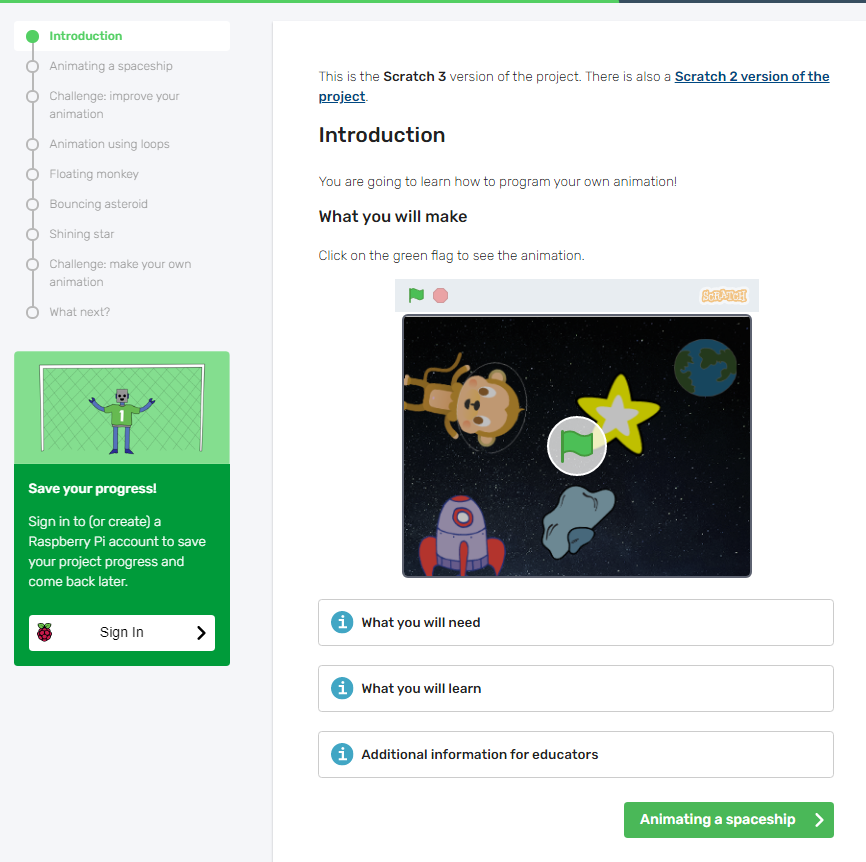 Open rpf.io/scratch-new in a new window so that you can continue to follow the instructions on the lesson page.If you need extra help (for example, on adding a new sprite to your page), click on the letter i in a blue circle where you will find extra information and instructions.Click on the green button in the bottom right of the page to progress to the next part of the lesson.If your computer or internet connection means you can’t access the program for whatever reason please don’t worry, just let your teacher know. When you have finished, you can save your scratch program to your computer. Day 6Wed 27th JanPEKeeping physically active is important, to support your child with their daily activity they can choose to do an online video lesson or choose to do some other type of activity to help them to keep fit and healthy.  We have provided a couple of suggestions below:Dance with Oti: https://www.youtube.com/watch?v=GZuEnbSwOto&list=PLuwFE3Wyin9cSVFJ_Sjep0Pq6K1-e7sET&index=3 https://peplanning.org.uk/downloads/pe-at-home/This can be accessed, and the children can pick activities they would like to do. There are indoor and outdoor depending on the weather and space available.PoetryClick on the link to listen to the poem.https://childrens.poetryarchive.org/poem/at-the-pantomime/Activity:Listen to the poem and write down the name of your favourite pantomime and why.Day 7Thurs 28th JanSubjectActivityDay 7Thurs 28th JanSpellingsHomophones & Near Homophones10 minutes ‘Look, Cover, Write, Check’ for the following words:stationary, stationery, steal, steel, waryDay 7Thurs 28th JanTTRS10 minutes TTRS practice Your usernames are in your packs. If you lose it, please email your teacher: joanna.cross@appletonacademy.co.uk https://ttrockstars.com/Day 7Thurs 28th JanEnglishLesson 7 – To practise and apply knowledge of suffixes -ant and -ent, including a testhttps://classroom.thenational.academy/lessons/to-practise-and-apply-knowledge-suffixes-ant-and-ent-including-a-test-6cvk4d Key vocabulary – Noun, adjective, Verb, SuffixSpelling rules and patterns What is the same and different about brilliant and recent? What happens with the suffix ‘ant’? Dominate – Dominant What happens when the word changes from irritate to irritant?Which suffix (ant or ent) is added to these root words? What is the pattern? Look at the word map for the word hesitate.Repeat the word map for the word radiateSpelling practiceJumble and order – Jumble the letters and put them back in the correct order. Have a go with the words – consonant, parliament, environment, frequent.Take the spelling test!Day 7Thurs 28th JanReadingComprehensionGirls Can!Read the text and answer the questionsDay 7Thurs 28th JanWritingCreative WritingLook at the picture on https://www.pobble365.com/.Answer the questions and use this to inspire a piece of descriptive writing about the picture.Day 7Thurs 28th JanMathsLesson 3 – Equivalent FractionsWatch the video and answer any questions in your exercise book https://vimeo.com/498327611 Then, complete the worksheet titled ‘Equivalent Fractions’https://resources.whiterosemaths.com/wp-content/uploads/2019/12/Y5-Spring-Block-2-WO1-Equivalent-fractions-2019.pdf Remember to check your answers:https://resources.whiterosemaths.com/wp-content/uploads/2019/12/Y5-Spring-Block-2-ANS1-Equivalent-fractions-2019.pdf Day 7Thurs 28th JanMental MathsMental Maths Look at  https://myminimaths.co.uk/year-5-week-4-long-division-using-formal-written-methods-tuesday/ Answer the questions then check your answers on the page.Day 7Thurs 28th JanArtYou will need plain paper for this lesson.  Click on the link for Rob’s video. Follow Rob’s instructions to create a similar drawing.  https://www.youtube.com/watch?v=wpriVIpxSFI Day 7Thurs 28th JanHistoryWhat remains of the ancient Maya?Explore the video and activities on https://www.bbc.co.uk/bitesize/topics/zq6svcw/articles/zs2ph39. Why do you think the archaeological evidence found about the Mayas tells us about how they lived their lives? Explain your thoughts by writing them down in your book. Take a look at some of the fascinating ancient ruins from around the Maya world on the BBC clip at the end of the page.Day 7Thurs 28th JanPEKeeping physically active is important, to support your child with their daily activity they can choose to do an online video lesson or choose to do some other type of activity to help them to keep fit and healthy.  We have provided a couple of suggestions below:PE with Joe: https://www.youtube.com/watch?v=g8X1pvW3Spg https://peplanning.org.uk/downloads/pe-at-home/This can be accessed, and the children can pick activities they would like to do. There are indoor and outdoor depending on the weather and space available.PoetryClick on the link to listen to the poem.https://childrens.poetryarchive.org/poem/at-the-pantomime/Activity:Listen to the poem and list all the pantomimes referred to in the poem.Day 8Fri 29th JanSubjectActivityDay 8Fri 29th JanSpellingsHomophones & Near Homophones10 minutes ‘Look, Cover, Write, Check’ for the following words:weary, who’s, whose, fate, feteDay 8Fri 29th JanTTRS10 minutes TTRS practice Your usernames are in your packs. If you lose it, please email your teacher: joanna.cross@appletonacademy.co.uk https://ttrockstars.com/Day 8Fri 29th JanEnglishLesson 8 – To develop an understanding of how to use formal conjunctionshttps://classroom.thenational.academy/lessons/to-develop-an-understanding-of-how-to-use-formal-conjunctions-cnjkac Warm upSort out the different conjunctions into the two types – coordinating and subordinating.Conditional formal conjunctionsUse the conditional formal conjunctions to continue the sentences.Revise formal conjunctionsWhat is a conjunction? What is a formal conjunction? Read the passage and identify the formal conjunction – is it ‘and’ ‘but’ or ‘casual’ conjunction? Practise using formal conjunctionsUse the correct formal conjunction in the gapIndependent taskWrite three pairs of sentences and use a formal conjunction to link them together. Use the P.E.P.S plan from the previous lesson. Day 8Fri 29th JanReadingComprehensionUsain BoltRead the text and answer the questionsDay 8Fri 29th JanWritingCreative WritingLook at the picture on https://www.pobble365.com/.Answer the questions and use this to inspire a piece of descriptive writing about the picture.Day 8Fri 29th JanMathsLesson 4 – Fractions greater than 1Watch the video and answer any questions in your exercise book https://vimeo.com/498362964 Then, complete the worksheet titled ‘Fractions greater than 1’.https://resources.whiterosemaths.com/wp-content/uploads/2019/12/Y4-Spring-Block-3-WO4-Fractions-greater-than-1-2019.pdf Remember to check your answers:https://resources.whiterosemaths.com/wp-content/uploads/2019/12/Y4-Spring-Block-3-ANS4-Fractions-greater-than-1-2019.pdf Day 8Fri 29th JanMental MathsMental Maths Look at  https://myminimaths.co.uk/year-5-week-4-long-division-using-formal-written-methods-wednesday/ Answer the questions then check your answers on the page.Day 8Fri 29th JanArtYou will need plain paper for this lesson.  Click on the link for Rob’s video. Follow Rob’s instructions to create a similar drawing.  https://www.youtube.com/watch?v=x0O47h89KrY Day 8Fri 29th JanScienceSeparating mixturesWhat makes something a mixture?In this lesson, we will learn what makes a substance a mixture. We will also learn how to identify mixtures and the benefits of using an alloy over a pure metal. https://classroom.thenational.academy/lessons/what-makes-something-a-mixture-61j38e Click on the worksheets and answer the questions in your booksDay 8Fri 29th JanPEKeeping physically active is important, to support your child with their daily activity they can choose to do an online video lesson or choose to do some other type of activity to help them to keep fit and healthy.  We have provided a couple of suggestions below:Dance with Oti: https://www.youtube.com/watch?v=hvfYzQgrXgk&list=PLuwFE3Wyin9cSVFJ_Sjep0Pq6K1-e7sET&index=4 https://peplanning.org.uk/downloads/pe-at-home/This can be accessed, and the children can pick activities they would like to do. There are indoor and outdoor depending on the weather and space available.PoetryClick on the link to listen to the poem.https://childrens.poetryarchive.org/poem/at-the-pantomime/Activity:Listen to the poem and find pairs of words that rhyme.Day 9Mon 1st Feb SubjectActivityDay 9Mon 1st Feb SpellingsHomophones & Near HomophonesUse each of the following words in a sentence (use a dictionary if you need to):weary, who’s, whose, fate, fete Day 9Mon 1st Feb TTRS10 minutes TTRS practice Your usernames are in your packs. If you lose it, please email your teacher: joanna.cross@appletonacademy.co.uk https://ttrockstars.com/Day 9Mon 1st Feb EnglishLesson 9 – To write a persuasive letterhttps://classroom.thenational.academy/lessons/to-write-a-persuasive-letter-ccw68r Layout of a persuasive letterLabel each part of the persuasive letter.Writing the opening and point 1.Writing point 2 and the closing.Use the P.E.P.S planning structure and the success criteria for the persuasive letter. Try and tick of all the parts of the success criteria in your letter to the Education Secretary. Day 9Mon 1st Feb ReadingComprehensionVE DayRead the text and answer the questionsDay 9Mon 1st Feb WritingCreative WritingLook at the picture on https://www.pobble365.com/.Answer the questions and use this to inspire a piece of descriptive writing about the picture.Day 9Mon 1st Feb MathsLesson 5 – Improper fractions to mixed numbersWatch the video and answer any questions in your exercise book https://vimeo.com/498991812 Then, complete the worksheet titled ‘Improper fractions to mixed numbers’. https://resources.whiterosemaths.com/wp-content/uploads/2019/12/Y5-Spring-Block-2-WO2-Improper-to-mixed-numbers-2019.pdf Remember to check your answers:https://resources.whiterosemaths.com/wp-content/uploads/2020/08/Y5-Spring-Block-2-ANS2-Improper-to-mixed-numbers-2019.pdf Day 9Mon 1st Feb Mental MathsMental Maths Look at  https://myminimaths.co.uk/year-5-week-4-long-division-using-formal-written-methods-thursday/ Answer the questions then check your answers on the page.Day 9Mon 1st Feb Art  You will need plain paper for this lesson.  Click on the link for Rob’s video. Follow Rob’s instructions to create a similar drawing.  https://www.youtube.com/watch?v=CIKY8IzM1Is Day 9Mon 1st Feb REWhat is Yom Kippur?https://www.bbc.co.uk/bitesize/topics/znwhfg8/articles/z4vvjhv Yom Kippur means Day of Atonement. It is the most sacred and solemn day in the Jewish calendar.Yom Kippur is a day to reflect on the past year and ask God's forgiveness for any sins. Jews do not work or go to school on this day.Explore the video and the activities on the web link. Record what you have learned in your book.Day 9Mon 1st Feb PEKeeping physically active is important, to support your child with their daily activity they can choose to do an online video lesson or choose to do some other type of activity to help them to keep fit and healthy.  We have provided a couple of suggestions below:PE with Joe: https://www.youtube.com/watch?v=Y_SYhZ269HE https://peplanning.org.uk/downloads/pe-at-home/This can be accessed, and the children can pick activities they would like to do. There are indoor and outdoor depending on the weather and space available.PoetryClick on the link to listen to the poem.https://childrens.poetryarchive.org/poem/at-the-pantomime/Activity:Listen to the poem and try and name all of the seven dwarfs.Day 10Tues 2nd FebSubjectActivityDay 10Tues 2nd FebSpellingsHomophones & Near HomophonesChoose six of the following words to write in a sentence:stationary, stationery, steal, steel, wary, weary, who’s, whose, fate, feteDay 10Tues 2nd FebTTRS10 minutes TTRS practice Your usernames are in your packs. If you lose it, please email your teacher: joanna.cross@appletonacademy.co.uk https://ttrockstars.com/Day 10Tues 2nd FebEnglishLesson 10 – To write a persuasive letter (free write)https://classroom.thenational.academy/lessons/to-write-a-persuasive-letter-free-write-6rrk4rPersuasive techniquesWhat are the 3 persuasive techniques? Write 3 sentences using the persuasive techniques to persuade the Prime minister to pass a law where all children receive £10 pocket money a week from the government. Choosing a purposeUse PALLP – Purpose, Audience, Language, Layout, PunctuationWhat do you want to change?Think about where you want to change?Think about what you want to change?Decide who you are going to write to?Now generate the points for your persuasive letter and choose 2 important points. Use the P.E.P.S structure to plan your letter. Use the success criteria when writing your letter. Try to go above and beyond!Day 10Tues 2nd FebReadingComprehensionOne Moment in SummerRead the text and answer the questionsDay 10Tues 2nd FebWritingCreative WritingLook at the picture on https://www.pobble365.com/.Answer the questions and use this to inspire a piece of descriptive writing about the picture.Day 10Tues 2nd FebMathsLesson 6 – Mixed numbers to improper fractionsWatch the video and answer any questions in your exercise book Then, complete the worksheet titled ‘Mixed numbers to improper fractions’.https://resources.whiterosemaths.com/wp-content/uploads/2019/12/Y5-Spring-Block-2-WO3-Mixed-numbers-to-improper-fractions-2019.pdf Remember to check your answers:https://resources.whiterosemaths.com/wp-content/uploads/2020/01/Y5-Spring-Block-2-ANS3-Mixed-numbers-to-improper-fractions-2019.pdf Day 10Tues 2nd FebMental MathsMental Maths Look at  https://myminimaths.co.uk/year-5-week-4-long-division-using-formal-written-methods-friday/ Answer the questions then check your answers on the page.Day 10Tues 2nd FebArt  You will need plain paper for this lesson.  Click on the link for Rob’s video. Follow Rob’s instructions to create a similar drawing.  https://www.youtube.com/watch?v=MilR2D3cJRY Day 10Tues 2nd FebHistory What happened to the Ancient Mayans?People often think that the Mayas only existed in the past. Today there are over seven million Maya people, most of whom live in Central America and southern Mexico. Find out about the Ancient Mayans and compare them to Mayans today using the activities and video on https://www.bbc.co.uk/bitesize/topics/zq6svcw/articles/zndq7p3. How are their lives different? How are they the same? Write or draw what you have found out in your book. Day 10Tues 2nd FebPEKeeping physically active is important, to support your child with their daily activity they can choose to do an online video lesson or choose to do some other type of activity to help them to keep fit and healthy.  We have provided a couple of suggestions below:Dance with Oti: https://www.youtube.com/watch?v=dh97m6-PKRM&list=PLuwFE3Wyin9cSVFJ_Sjep0Pq6K1-e7sET&index=5 https://peplanning.org.uk/downloads/pe-at-home/This can be accessed, and the children can pick activities they would like to do. There are indoor and outdoor depending on the weather and space available.PoetryClick on the link and listen to the poem.https://childrens.poetryarchive.org/poem/at-the-pantomime/Activity:Listen to the poem and draw your favourite pantomime character.